АДМИНИСТРАЦИЯ МУНИЦИПАЛЬНОГО ОБРАЗОВАНИЯНАЗИЕВСКОЕ ГОРОДСКОЕ ПОСЕЛЕНИЕКИРОВСКОГО МУНИЦИПАЛЬНОГО РАЙОНА  ЛЕНИНГРАДСКОЙ ОБЛАСТИП О С Т А Н О В Л Е Н И Еот                                    2016 г.   №_____ Об утверждении муниципальной программы «Развитие и поддержка малого и среднего бизнеса на территории муниципального образования Назиевское городское поселение   Кировского  муниципального  района  Ленинградской области   на 2017-2019годы"В целях реализации эффективной  политики поддержки малого и среднего бизнеса, создания условий для превращения его в стратегический фактор социально-экономического  развития  муниципального образования  Назиевское городское поселение Кировского муниципального района Ленинградской области (далее – МО Назиевское ГП), в соответствии с Федеральным законом от 24.07.2007 № 209-ФЗ «О развитии малого  и среднего предпринимательства в Российской Федерации», постановлением администрации муниципального образования  Назиевское городское поселение Кировского муниципального района Ленинградской области» от 28.11.2013 г. № 247  «Об утверждении  Порядка разработки, реализации и оценки эффективности муниципальных программ  муниципального образования  Назиевское городское поселение Кировского муниципального района Ленинградской области »:        1. Утвердить   муниципальную программу «Развитие и поддержка малого и среднего бизнеса  на территории муниципального образования Назиевское городское поселение Кировского муниципального  района Ленинградской области на 2017-2019 годы»   согласно приложению.2. Контроль за исполнением постановления возложить на заместителя главы администрации.  3. Постановление вступает в силу с момента опубликования.Глава администрации                                                                   О. И. КибановРазослано: в дело, заместителю главы администрации УтвержденаПостановлением  администрации муниципального образования Назиевское городское поселение Кировского  муниципального района Ленинградской областиот_________________        № ________                                  (Приложение)Паспорт  муниципальной программы«Развитие и поддержка малого и среднего бизнеса на территории  муниципального образования Назиевское городское поселение муниципального образования Кировский муниципальный  район Ленинградской области на  2017-2019 годы»Общая характеристика муниципальной программы« Развитие и поддержка малого и среднего предпринимательства на территории муниципального образования  Назиевское городское поселение Кировского муниципального района Ленинградской области на 2017-2019 годы»Ведение      Муниципальная программа «Развитие и поддержка малого и среднего предпринимательства на территории муниципального образования Назиевское городское поселение Кировского муниципального района Ленинградской области на 2017-2019 годы» (далее – Программа)    разработана в соответствии с Федеральным законом от 24.07.2007г. №209-ФЗ «О развитии малого и среднего предпринимательства в Российской Федерации», областным законом «О  поддержке малого предпринимательства  на территории Ленинградской области» от 30 апреля . № 36-оз.    Субъекты малого и среднего предпринимательства – это хозяйствующие субъекты (юридические лица и индивидуальные предприниматели), отнесенные в соответствии с условиями, установленными Федеральным законом от 24.07.2007г. №209-ФЗ «О развитии малого и среднего предпринимательства в Российской Федерации», к малым предприятиям, в том числе к микропредприятиям, и средним предприятиям.  1. Состояние развития малого и среднего предпринимательства и потребительского рынка на территории  Кировского муниципального района и проблемы предпринимательства   За последние годы малое предпринимательство стало неотъемлемой частью экономической системы муниципального образования. На протяжении последних трех лет наблюдается  устойчивая динамика увеличения количества субъектов малого и среднего предпринимательства. На территории муниципального образования зарегистрировано 144 субъектов малого и среднего предпринимательства, в том числе  22 малых и микропредприятий, 2 средних и 122 индивидуальных предпринимателей. Основная масса субъектов малого бизнеса в Поселении занято в сфере потребительского рынка. Небольшое количество субъектов малого бизнеса занимается строительством, сельским хозяйством,  образованием и предоставлением социальных услуг.На территории поселения в 2016 году функционируют:- 28 магазинов, в т.ч. 3 аптеки;- 10 объектов нестационарной торговли;- 2 предприятия общественного питания;За три  года на территории Поселения открылись сетевые магазины: «Магнит», «Магнит- косметик», «Великолукский», аптека «Невис», открылся магазин в д. Васильково.С 2017 года начнется реализация третьей  муниципальной программы «Развитие и поддержка малого и среднего бизнеса  на территории муниципального образования Назиевское Кировского муниципального  района Ленинградской области  на 2017-2019 г.г.», которая предусматривает выделение из местного бюджета на три года  180 тысяч рублей.Программные мероприятия по поддержке субъектов малого и среднего бизнеса на территории Поселения реализуются структурами поддержки   малого и среднего бизнеса  на договорных условиях на основании конкурса  с участием специалистов администрации. Деятельность администрации направлена на  комплексное социально-экономическое развитие территории, координацию усилий по поддержке малого и среднего бизнеса на территории поселения, защиту интересов предпринимателей и осуществление связи между предпринимателями и органами власти, на осуществление мероприятий по консультированию, обучению и обмену опытом предпринимателей района.             Однако достигнутый уровень развития малого и среднего предпринимательства в Поселении  еще недостаточен с точки зрения требований рыночной экономики, для обеспечения устойчивости и необратимости указанных позитивных изменений.           Значительная часть трудностей и препятствий на пути становления и развития МСП лежит за рамками самой сферы малого предпринимательства. На становление и развитие МСП в муниципальном образовании  серьезное влияние оказывают существующая в стране экономическая ситуация и связанные с ней, общие для всех муниципальных образований Ленинградской области, проблемы, а именно: -   несовершенство нормативно-правовой базы в сфере МСП;- отсутствие действенных механизмов для кредитования начинающих субъектов МСП и материально-ресурсного обеспечения по кредитам;- высокие процентные ставки банковских кредитов, ограниченная доступность лизинговых услуг;- несовершенство системы налогообложения;- несовершенство государственной системы поддержки малого и среднего предпринимательства;- недостаточная развитость системы информационной поддержки МСП;- проблемы кадрового обеспечения и подготовки специалистов для МСП.Анализ факторов, влияющих на развитие МСП, а также опыт реализации программ поддержки и развития малого  и среднего предпринимательства показывают, что существующие проблемы можно решить объединенными усилиями и согласованными действиями самих субъектов МСП, их общественных объединений, структур его поддержки и органов местного самоуправления. Необходим комплексный и последовательный подход, рассчитанный на долгосрочный период, который предполагает использование программно-целевых методов, обеспечивающих увязку реализации мероприятий по срокам, ресурсам, исполнителям, а также организацию процесса управления и контроля. В числе таких мероприятий: -  совершенствование системы показателей развития МСП; - формирование специализированных финансово-кредитных и инвестиционных институтов и механизмов; - развитие выставочно-ярмарочной деятельности субъектов МСБ; -  формирование инфраструктуры, обеспечивающей консалтинговое сопровождение проектов МСП; -  информационное и научно-методическое обеспечение МСП; -  развитие системы подготовки кадров для предпринимательской деятельности. 2. Обоснование необходимости разработки и внедрения программы «Развитие и поддержка малого и среднего бизнеса на территории муниципального образования Назиевское городское поселение Кировского муниципального района Ленинградской области на 2017-2019 годы»Принимая во внимание вышесказанное, чтобы стабильно развиваться и функционировать в постоянно изменяющихся экономических и социальных условиях, малому и среднему предпринимательству необходима дальнейшая поддержка со стороны органов местного самоуправления. Несмотря на успехи в  реализации Программы поддержки малого бизнеса в 2014 - 2016 годах проблемы малого и среднего предпринимательства остаются и на последующие годы в силу объективных причин, поэтому необходимо продолжать оказывать содействие в развитии и поддержке малого и среднего предпринимательства и потребительского рынка на территории муниципального образования Назиевского городского поселения. К числу новых задач поддержки предпринимательства муниципального образования относится поддержка развития предпринимательства в молодежной среде и создание благоприятных условий предпринимательской деятельности социально незащищенных граждан, а также поддержка предпринимательской деятельности женщин и популяризация предпринимательства в сфере культуры. Необходимо оказывать содействие росту конкурентоспособности и продвижению продукции субъектов малого и среднего бизнеса на товарные рынки, побуждать субъекты малого и среднего предпринимательства к участию в международных, межрегиональных и областных конференциях, выставочно-ярмарочных мероприятиях, в том числе начинающих предпринимателей и женщин-предпринимательниц. Для предпринимателей сельского хозяйства весенне-осенние ярмарочные мероприятия должны оставаться постоянными.В рамках проекта "Школа молодого предпринимателя" необходимо продолжать обучение учащихся и работающей молодежи основам предпринимательства.           В целях содействия популяризации стандартов социальной ответственности бизнеса, как средства, повышающего репутацию предпринимателей и их социальный статус, необходимо осуществлять мероприятия по формированию позитивного образа предпринимателей среди населения муниципального образования, а также приложить усилия к созданию общественных  организаций, объединяющих предпринимателей Поселения. Все перечисленные задачи требуют программного решения, объединяющего ресурсы и координирующего усилия предпринимателей и их объединений с действиями органов местного самоуправления.В рамках программы "Развитие и поддержка малого и среднего бизнеса на территории муниципального образования Назиевское городское поселение муниципального образования  Кировский муниципальный район на 2017-2019 годы» необходимо дальнейшее укрепление и развитие сети организаций инфраструктуры и поддержки предпринимательства. Формирование развитой инфраструктуры поддержки является важнейшим условием и фактором поступательного развития предпринимательства, она способствует росту вклада предпринимательства в решение социально-экономических задач Поселения.3. Цели и задачи подпрограммы. Принципы реализации.Целью настоящей программы является дальнейшее развитие малого и среднего бизнеса (далее МСБ) на территории муниципального образования Назиевское городское поселение  Кировского муниципального района (далее – поселение) путем координации действий органов местного самоуправления первого и второго уровней, структур поддержки и общественных объединений предпринимателей по созданию правовых и экономических условий для свободного развития  МСБ и реализации гражданами своих прав на выбор сферы приложения труда, применения своих интеллектуальных, творческих способностей в предпринимательстве, обеспечивающих:- рост численности занятых в секторе МСБ, повышение доходов и уровня социальной защищенности работников малых и средних предприятий;- повышение темпов развития МСБ, как одного из стратегических факторов социально-экономического развития поселения, увеличение доли МСБ в формировании всех составляющих внутреннего валового продукта (производство товаров, оказание услуг, чистые налоги), расширение сфер деятельности и экономическое укрепление малых и средних предприятий, особенно в промышленной сфере.           Для достижения поставленной цели должны быть решены следующие задачи:- утверждение приоритетных направлений развития МСБ в Назиевском городском поселении - формирование правовой среды, обеспечивающей беспрепятственное развитие сферы МСБ;- финансовое обеспечение поддержки МСБ;-формирование инфраструктуры, обеспечивающей доступность для субъектов МСБ всех муниципальных образований первого уровня необходимых услуг и ресурсов;- повышение эффективности деятельности органов местного самоуправления по поддержке МСБ;- привлечение инвестиций для реализации проектов в сфере МСБ; -оказание имущественной поддержки субъектам МСБ (содействие в предоставлении нежилых помещений, земельных участков);- содействие малым и средним предприятиям в продвижении их продукции и услуг  на местном и межрегиональном рынках;        -  обеспечение подготовки кадров для МСБ;        -  вовлечение безработных в сферу МСБ;        -  привлечение МСБ к выполнению муниципальных заказов;        -  развитие общественного движения предпринимателей.Программа также призвана решить задачу структурных изменений в предпринимательской среде и увеличить долю малых и средних предприятий, задействованных в сфере производственной, строительной деятельности и в сфере инновационного бизнеса.  В качестве финансовой поддержки предпринимательской деятельности, особенно необходимой в условиях мирового финансового кризиса, в программе предложено развитие льготного микро-финансирования с использованием средств по районным, областным и федеральным программам, субсидирование процентной ставки – денежная компенсация части расходов по уплаченным процентам по привлеченным субъектами малого и среднего предпринимательства кредитам коммерческих банков и лизинговых компаний.            Ограниченность финансовых ресурсов не позволяет оказать помощь всем малым и средним предприятиям. Поэтому программа предполагает оказание преимущественной финансовой и материально-технической  поддержки тем малым и средним предприятиям, деятельность которых позволяет решать актуальные для  Поселения социально-экономические проблемы и предпринимателям, которые только открывают свое дело.Приоритетное развитие МСБ предполагается в следующих видах деятельности:- промышленность, в т.ч. углубленная переработка древесины;- строительная индустрия и жилищно-коммунальное хозяйство;- сельское хозяйство;- туризм и организация досуга; -инновационная деятельность, обеспечивающая внедрение новых технологий и выпуск принципиально новой продукции.4.Основные мероприятия, проводимые в рамках программы 4.1. Совершенствование нормативно-правовых основ регулирования  и систем налогообложения МСБЭтот раздел предполагает создание механизма участия предпринимателей в развитии нормативно-правовой базы, регулирующей деятельность малых и средних предприятий. Предлагаемый механизм предусматривает проведение опросов предпринимателей, получение экспертных оценок законопроектов, обсуждения на круглых столах с участием представителей бизнеса, муниципальных законодательных и исполнительных органов власти. Повышение открытости и подотчетности действий органов власти путем размещения законопроектов на сайте администрации Назиевского городского поселения. Введение в действие специальных налоговых режимов, под действие которых попадает большинство субъектов МСБ, существенно упростило и минимизировало системы их налогообложения. Систему налогообложения МСБ необходимо совершенствовать. Главным направлением этого совершенствования должно стать создание условий для обеспечения полноты и своевременности налоговых поступлений от МСБ при сохранении максимально возможной простоты и приемлемых ставках налогообложения.Для достижения этой цели предусматривается проведение постоянного мониторинга  эффективности применения систем налогообложения МСБ с целью выявления недостатков действующих систем налогообложения. По результатам мониторинга необходимо готовить предложения по внесению изменений в федеральное, региональное и муниципальное налоговое законодательство.4.2. Развитие инфраструктуры поддержки малого предпринимательства и повышение эффективности ее использования, содействие в устранении административных барьеров, сдерживающих развитие МСБНа территории Поселения  предполагается использовать на договорных отношениях инфраструктуру поддержки малого и среднего предпринимательства. В рамках Программы планируется создавать поддерживать и развивать деятельность существующей инфраструктуры путем оказания ей организационной, информационной помощи. Кроме этого, развитию МСБ будет способствовать уменьшение любых форм государственного вмешательства в сферу МСБ. Органы государственной власти и органы местного самоуправления в пределах своей компетенции должны устанавливать лишь общие правила деятельности МСБ через региональные и муниципальные нормативные правовые акты, регулирующие общеправовые, экономические, имущественные, земельные и иные вопросы, касающиеся предпринимательства. В связи с этим предусматривается оказание по содействию и развитию общественных объединений предпринимателей, способных анализировать, обобщать проблемы МСБ, формировать его позицию по этим проблемам, готовить предложения по их решению. Необходимо организовать работу «горячей линии» для предпринимателей по жалобам на деятельность местных надзорных и контролирующих органов. Эта работа может проводиться только эффективно работающими общественными объединениями МСБ и структурами поддержки. Также необходимо повысить социальную ответственность предпринимателей через продолжение работы МВК по вопросам оплаты труда и «телефона доверия» по жалобам на предприятия  и предпринимателей, выплачивающих заработную плату ниже прожиточного минимума.4.3. Развитие системы финансово-кредитной поддержки в приоритетных отраслях развития МСБ В данном разделе предусматривается, что основным видом финансово-кредитной поддержки МСБ должно являться их кредитование банками и фондами. На сегодняшний день банки располагают вполне достаточными средствами для удовлетворения потребностей МСБ в кредитах. Имеют они и высококвалифицированных специалистов, способных достаточно объективно решать вопросы о целесообразности кредитования того или иного субъекта МСБ. Практически все банки принимают меры по упрощению процедуры кредитования. Большинство банков начинают воспринимать субъекты малого предпринимательства в качестве серьезных, перспективных клиентов. Немаловажное значение имеет и то, что при банковском кредитовании создаются условия для выхода МСБ из сферы теневой экономики. Субъекты МСБ начинают работать по безналичной форме расчетов, показывать свои реальные доходы, оформляют в установленном действующим законодательством порядке право собственности на основные средства, ликвидируют задолженность по налогам и сборам.Оказание финансовой поддержки в форме предоставления льготных займов коммерческим и  некоммерческим организациям, а  также предпринимателям является одной из действенных мер финансово-кредитной поддержки МСБ. Несмотря на то, что при кредитовании МСБ сталкиваемся с рядом проблем: отсутствие у данной категории клиентов системы бухгалтерского учета, позволяющей адекватно оценить финансовое состояние заемщиков, незначительный собственный капитал и отсутствие ликвидного залога, администрация накапливает опыт в сфере кредитования МСБ. Будет продолжена практика оказания финансово-кредитной поддержки субъекта и за счет бюджетных средств. Эта поддержка будет оказываться в виде содействия в получении компенсации части процентной ставки по кредитам и лизинговым платежам, выдаваемым определенным категориям субъектов малого предпринимательства коммерческими организациями. При минимальных финансовых затратах данная мера финансовой поддержки позволит существенно оживить инвестиционную активность субъектов малого предпринимательства.В качестве второго направления финансовой поддержки за счет областных бюджетных средств является содействие в получении государственных гарантий Ленинградской области. Необходимость этой меры финансовой поддержки обуславливается тем, что зачастую новые, перспективные малые предприятия не имеют средств для залогового обеспечения, необходимого для получения кредитов.Предусматривается оказание помощи безработным, социально незащищенным гражданам и молодежи в подготовке документов и бизнес-проектов для получения стартовых пособий на организацию предпринимательской деятельности, в т.ч. за счет средств областного бюджета, выделенных на эти цели по региональной целевой программе.4.4. Совершенствование механизмов использования муниципального имущества для развития МСБДанный раздел включает в себя комплекс мероприятий, направленных на организацию и обеспечение учета муниципального имущества, которое передано или может быть передано субъектам МСБ, обеспечение свободного доступа субъектов МСБ к этой информации, посредством ее размещения в сети Интернет на сайте администрации МО Назиевского городского поселения. Также в разделе предусмотрены мероприятия по обеспечению участия на конкурсной основе субъектов МСБ в выполнении муниципальных заказов, для чего обеспечивается свободный доступ субъектов МСБ к информации о проводимых конкурсах на выполнение муниципальных заказов посредством ее размещения в сети Интернет.Предусматривается обеспечение сбора и обобщения информации о неэффективно использующихся производственных мощностях крупных и средних предприятий, условиях и порядке их сдачи в аренду, при этом особое внимание должно быть обращено на предприятия-банкроты. Важно также обеспечить свободный доступ субъектов МСБ к этой информации, чего можно добиться посредством ее размещения в сети Интернет.4.5. Развитие и укрепление системы подготовки кадров для МСБ В данном разделе предусмотрены мероприятия по организации подготовки кадров для МСБ Кировским центром занятости населения, по организации обучения безработных граждан основам предпринимательской деятельности, осуществления правовой, организационно-методической поддержки начинающим предпринимателям из числа безработных и незанятых граждан.  Помимо этого предусматривается организация краткосрочных курсов по изучению основ предпринимательства и организация семинаров и тренингов по специальностям, дающим возможность эффективно заниматься бизнесом для всех категорий граждан, включая действующих предпринимателей. Планируется участие в районных региональных и федеральных конкурсах профессионального мастерства 4.6. Совершенствование информационной и консультационной поддержки Основным направлением данного раздела являются мероприятия по развитию и совершенствованию системы информационного обеспечения  МСБ. ФПМБ оказывает безвозмездные консультационные и образовательные услуги представителям социально незащищенных слоев населения (инвалиды; многодетные родители; члены неполных семей, имеющих иждивенцев; военнослужащие, уволенные в запас; безработные граждане, состоящие на учете в Кировском центре занятости населения), молодежи и субъектам МСБ, осуществляющим предпринимательскую деятельность в течение первых двух лет на территории  муниципального образования Назиевского городского поселения, а также осуществляющим деятельность в приоритетных для Ленинградской области сферах развития малого и среднего предпринимательства (бытовое обслуживание населения; здравоохранение; физическая культура; социальное обеспечение; жилищно-коммунальное хозяйство; туризм, в том числе сельский).Необходимо размещение информационных стендов. Органы исполнительной власти должны оказывать поддержку деятельности структурам поддержки малого и среднего бизнеса, прежде всего, путем безвозмездного предоставления имеющейся в их распоряжении неконфиденциальной информации о состоянии и развитии МСБ, а также возможности использования принадлежащих им информационных ресурсов и средств телекоммуникаций.Для обеспечения взаимодействия между крупными предприятиями и субъектами МСБ необходимо вовлечь предпринимателей в эффективное взаимодействие с уже созданным на базе ГУ «Ленинградский областной центр поддержки предпринимательства» центром промышленной субконтрактации и партнерства. Главным направлением этого Центра является создание и ведение базы данных производственных возможностей предприятий России и база данных поступающих заказов. Обе базы выполнены в едином формате и объединены автоматизированной системой поиска, что позволяет обеспечить доступ субъектов МСБ к информации о заказах, которые крупные предприятия готовы передать для исполнения им.Остальные мероприятия направлены на обеспечение открытости деятельности органов власти области и района, Ленинградской областной торгово-промышленной палаты с использованием возможностей сети Интернет, развитие системы правового обеспечения деятельности субъектов МСБ, содействие развитию выставочно-ярмарочной деятельности, оказание организационно-консультационных услуг, формирование положительного образа МСБ, путем содействия средствам массовой информации, занимающимся освещением проблем и задач предпринимательства. Инициирование целевых теле- и радиопрограмм о деятельности МСБ, организация пропагандистской и образовательной кампании, направленной на подготовку населения к занятию собственным бизнесом. Проведение через средства массовой информации масштабной и долгосрочной пропаганды частной хозяйственной  инициативы жителей района.5. Финансирование подпрограммы      Основным источником финансирования мероприятий программы являются средства местного бюджета, использование которых отражено в перечне основных  мероприятий программы (Приложение  к муниципальной  программе «Развитие и поддержка малого и среднего бизнеса на территории   муниципального образования Назиевское городское поселение муниципального образования Кировский муниципальный  район  Ленинградской области на 2017-2019 годы»).6. Ожидаемые результаты реализации программыК концу 2019 года в рамках выполнения Программы предполагается улучшить условия для развития МСП  на территории поселения, направив основной вектор управленческих решений в сторону производственной деятельности субъектов МСП.В результате осуществления Программы количество малых и средних предприятий и предпринимателей должно ежегодно увеличиваться.Реализация мероприятий по расширению деятельности функционирующих предприятий и открытию новых позволит ежегодно дополнительно создавать новые рабочие места, доля занятых в МСП в общей численности экономически активного населения района возрастет. Размер средней заработной платы на малых и средних предприятиях увеличится до среднего по области уровня.Будет сформирована нормативная база, позволяющая  решать специфические проблемы этого сектора   - уменьшать уровень риска в бизнесе, преодолевать административные барьеры и др. Гибкая система связей субъектов МСП, муниципальных структур, органов местного самоуправления и государственных структур обеспечит специфичные для каждой из отраслей и этапов развития меры по развитию МСП.Повышение конкурентоспособности и инвестиционной привлекательности города за счет создания благоприятных условий для развития предпринимательской среды приведет к росту инвестиций в основной капитал, как следствие увеличение стоимости основных фондов малых и средних предприятий. Также программа призвана увеличить эффективность использования малыми и средними предприятиями муниципального нежилого фонда и иного муниципального имущества.          Ожидаемых результатов удастся достичь, если скоординировано, заинтересованно и плодотворно будут работать все структуры, в чьи функции входит содействие развитию МСП в городе: местная администрация, структуры поддержки малого и среднего бизнеса, советы, общественные советы, некоммерческие объединения и другие объединения предпринимателей. Кроме того, немаловажно, чтобы деятельность по развитию МСП в районе осуществлялась  при участии районных и областных структур поддержки  малого и среднего предпринимательства и Правительства Ленинградской области. Приложение 1 к   программе«Развитие и поддержка малого и среднего бизнесамуниципального образования Назиевскоегородское поселение Кировского муниципального районаЛенинградской областина 2017 – 2019 годы»Приложение 2к муниципальной программе«Развитие и поддержка малого и среднего бизнесамуниципального образования Назиевское городское поселение Кировского муниципального района Ленинградской областина 2017 – 2019 годы»Планируемые результаты реализации муниципальной программы «Развитие и поддержка малого и среднего бизнеса на территории муниципального образования Назиевское городское поселение  Кировского муниципального района Ленинградской области на 2017-2019 годы»Наименование программы         «Развитие и поддержка малого и среднего бизнеса на территории  муниципального образования Назиевское городское  Кировского муниципального  района Ленинградской области на 2017-2019 годы»«Развитие и поддержка малого и среднего бизнеса на территории  муниципального образования Назиевское городское  Кировского муниципального  района Ленинградской области на 2017-2019 годы»«Развитие и поддержка малого и среднего бизнеса на территории  муниципального образования Назиевское городское  Кировского муниципального  района Ленинградской области на 2017-2019 годы»«Развитие и поддержка малого и среднего бизнеса на территории  муниципального образования Назиевское городское  Кировского муниципального  района Ленинградской области на 2017-2019 годы»«Развитие и поддержка малого и среднего бизнеса на территории  муниципального образования Назиевское городское  Кировского муниципального  района Ленинградской области на 2017-2019 годы»«Развитие и поддержка малого и среднего бизнеса на территории  муниципального образования Назиевское городское  Кировского муниципального  района Ленинградской области на 2017-2019 годы»Цели программы                 -Совершенствование и развитие объектов инфраструктуры поддержки малого  и среднего бизнеса;-расширение сфер деятельности малого и среднего бизнеса в районе, ориентация предпринимательских структур на инновационную и производственную деятельность;-нормативно-правовое обеспечение деятельности и развития предпринимательства.-Совершенствование и развитие объектов инфраструктуры поддержки малого  и среднего бизнеса;-расширение сфер деятельности малого и среднего бизнеса в районе, ориентация предпринимательских структур на инновационную и производственную деятельность;-нормативно-правовое обеспечение деятельности и развития предпринимательства.-Совершенствование и развитие объектов инфраструктуры поддержки малого  и среднего бизнеса;-расширение сфер деятельности малого и среднего бизнеса в районе, ориентация предпринимательских структур на инновационную и производственную деятельность;-нормативно-правовое обеспечение деятельности и развития предпринимательства.-Совершенствование и развитие объектов инфраструктуры поддержки малого  и среднего бизнеса;-расширение сфер деятельности малого и среднего бизнеса в районе, ориентация предпринимательских структур на инновационную и производственную деятельность;-нормативно-правовое обеспечение деятельности и развития предпринимательства.-Совершенствование и развитие объектов инфраструктуры поддержки малого  и среднего бизнеса;-расширение сфер деятельности малого и среднего бизнеса в районе, ориентация предпринимательских структур на инновационную и производственную деятельность;-нормативно-правовое обеспечение деятельности и развития предпринимательства.-Совершенствование и развитие объектов инфраструктуры поддержки малого  и среднего бизнеса;-расширение сфер деятельности малого и среднего бизнеса в районе, ориентация предпринимательских структур на инновационную и производственную деятельность;-нормативно-правовое обеспечение деятельности и развития предпринимательства.Разработчик программы-          ответственный исполнитель программы             Администрация муниципального образования  Назиевское городское поселение Кировского муниципального района Ленинградской областиАдминистрация муниципального образования  Назиевское городское поселение Кировского муниципального района Ленинградской областиАдминистрация муниципального образования  Назиевское городское поселение Кировского муниципального района Ленинградской областиАдминистрация муниципального образования  Назиевское городское поселение Кировского муниципального района Ленинградской областиАдминистрация муниципального образования  Назиевское городское поселение Кировского муниципального района Ленинградской областиАдминистрация муниципального образования  Назиевское городское поселение Кировского муниципального района Ленинградской областиУчастники программыАдминистрация МО Назиевское городское поселениеСтруктуры  поддержки малого бизнеса ГКУЛО «Кировский центр занятости населения»Субъекты малого и среднего бизнесаОтраслевые и территориальные некоммерческие организации субъектов малого предпринимательства.Администрация МО Назиевское городское поселениеСтруктуры  поддержки малого бизнеса ГКУЛО «Кировский центр занятости населения»Субъекты малого и среднего бизнесаОтраслевые и территориальные некоммерческие организации субъектов малого предпринимательства.Администрация МО Назиевское городское поселениеСтруктуры  поддержки малого бизнеса ГКУЛО «Кировский центр занятости населения»Субъекты малого и среднего бизнесаОтраслевые и территориальные некоммерческие организации субъектов малого предпринимательства.Администрация МО Назиевское городское поселениеСтруктуры  поддержки малого бизнеса ГКУЛО «Кировский центр занятости населения»Субъекты малого и среднего бизнесаОтраслевые и территориальные некоммерческие организации субъектов малого предпринимательства.Администрация МО Назиевское городское поселениеСтруктуры  поддержки малого бизнеса ГКУЛО «Кировский центр занятости населения»Субъекты малого и среднего бизнесаОтраслевые и территориальные некоммерческие организации субъектов малого предпринимательства.Администрация МО Назиевское городское поселениеСтруктуры  поддержки малого бизнеса ГКУЛО «Кировский центр занятости населения»Субъекты малого и среднего бизнесаОтраслевые и территориальные некоммерческие организации субъектов малого предпринимательства.Задачи программы               -Содействие начинающим предпринимателям в организации бизнеса, в том числе социально незащищенным слоям населения  и молодежи;- развитие деловой активности населения поселения за счет повышения интереса к предпринимательской деятельности;-совершенствование информационно-консультационной поддержки субъектов малого и среднего бизнеса путем расширения спектра и повышения качества услуг, оказываемых инфраструктурой поддержки малого предпринимательства;-развитие механизмов, обеспечивающих доступ субъектов малого и среднего предпринимательства к финансовым и материальным ресурсам;-повышение конкурентноспособности субъектов малого и среднего предпринимательства на внутренних и внешних рынках;-развитие механизмов, направленных на содействие в устранении административных барьеров и препятствий, сдерживающих развитие малого и среднего предпринимательства.-Содействие начинающим предпринимателям в организации бизнеса, в том числе социально незащищенным слоям населения  и молодежи;- развитие деловой активности населения поселения за счет повышения интереса к предпринимательской деятельности;-совершенствование информационно-консультационной поддержки субъектов малого и среднего бизнеса путем расширения спектра и повышения качества услуг, оказываемых инфраструктурой поддержки малого предпринимательства;-развитие механизмов, обеспечивающих доступ субъектов малого и среднего предпринимательства к финансовым и материальным ресурсам;-повышение конкурентноспособности субъектов малого и среднего предпринимательства на внутренних и внешних рынках;-развитие механизмов, направленных на содействие в устранении административных барьеров и препятствий, сдерживающих развитие малого и среднего предпринимательства.-Содействие начинающим предпринимателям в организации бизнеса, в том числе социально незащищенным слоям населения  и молодежи;- развитие деловой активности населения поселения за счет повышения интереса к предпринимательской деятельности;-совершенствование информационно-консультационной поддержки субъектов малого и среднего бизнеса путем расширения спектра и повышения качества услуг, оказываемых инфраструктурой поддержки малого предпринимательства;-развитие механизмов, обеспечивающих доступ субъектов малого и среднего предпринимательства к финансовым и материальным ресурсам;-повышение конкурентноспособности субъектов малого и среднего предпринимательства на внутренних и внешних рынках;-развитие механизмов, направленных на содействие в устранении административных барьеров и препятствий, сдерживающих развитие малого и среднего предпринимательства.-Содействие начинающим предпринимателям в организации бизнеса, в том числе социально незащищенным слоям населения  и молодежи;- развитие деловой активности населения поселения за счет повышения интереса к предпринимательской деятельности;-совершенствование информационно-консультационной поддержки субъектов малого и среднего бизнеса путем расширения спектра и повышения качества услуг, оказываемых инфраструктурой поддержки малого предпринимательства;-развитие механизмов, обеспечивающих доступ субъектов малого и среднего предпринимательства к финансовым и материальным ресурсам;-повышение конкурентноспособности субъектов малого и среднего предпринимательства на внутренних и внешних рынках;-развитие механизмов, направленных на содействие в устранении административных барьеров и препятствий, сдерживающих развитие малого и среднего предпринимательства.-Содействие начинающим предпринимателям в организации бизнеса, в том числе социально незащищенным слоям населения  и молодежи;- развитие деловой активности населения поселения за счет повышения интереса к предпринимательской деятельности;-совершенствование информационно-консультационной поддержки субъектов малого и среднего бизнеса путем расширения спектра и повышения качества услуг, оказываемых инфраструктурой поддержки малого предпринимательства;-развитие механизмов, обеспечивающих доступ субъектов малого и среднего предпринимательства к финансовым и материальным ресурсам;-повышение конкурентноспособности субъектов малого и среднего предпринимательства на внутренних и внешних рынках;-развитие механизмов, направленных на содействие в устранении административных барьеров и препятствий, сдерживающих развитие малого и среднего предпринимательства.-Содействие начинающим предпринимателям в организации бизнеса, в том числе социально незащищенным слоям населения  и молодежи;- развитие деловой активности населения поселения за счет повышения интереса к предпринимательской деятельности;-совершенствование информационно-консультационной поддержки субъектов малого и среднего бизнеса путем расширения спектра и повышения качества услуг, оказываемых инфраструктурой поддержки малого предпринимательства;-развитие механизмов, обеспечивающих доступ субъектов малого и среднего предпринимательства к финансовым и материальным ресурсам;-повышение конкурентноспособности субъектов малого и среднего предпринимательства на внутренних и внешних рынках;-развитие механизмов, направленных на содействие в устранении административных барьеров и препятствий, сдерживающих развитие малого и среднего предпринимательства.Сроки реализации программы     2017-2019 годы2017-2019 годы2017-2019 годы2017-2019 годы2017-2019 годы2017-2019 годыИсточники            
финансирования       
подпрограммы по годам
реализации и главным 
распорядителям       
бюджетных средств,   
в том числе по годам:Главный      
распорядитель
бюджетных    
средств      Источник      
финансированияРасходы (тыс. рублей)                                    Расходы (тыс. рублей)                                    Расходы (тыс. рублей)                                    Расходы (тыс. рублей)                                    Источники            
финансирования       
подпрограммы по годам
реализации и главным 
распорядителям       
бюджетных средств,   
в том числе по годам:Главный      
распорядитель
бюджетных    
средств      Источник      
финансирования2017год2018год2019годитогоИсточники            
финансирования       
подпрограммы по годам
реализации и главным 
распорядителям       
бюджетных средств,   
в том числе по годам:АдминистрацияМО Назиевское городское поселениеВсего         606060180Источники            
финансирования       
подпрограммы по годам
реализации и главным 
распорядителям       
бюджетных средств,   
в том числе по годам:В том числе:  Источники            
финансирования       
подпрограммы по годам
реализации и главным 
распорядителям       
бюджетных средств,   
в том числе по годам:Средства      
бюджета       
Ленинградской области     Источники            
финансирования       
подпрограммы по годам
реализации и главным 
распорядителям       
бюджетных средств,   
в том числе по годам:Средства      
бюджета       
района    
        0000Источники            
финансирования       
подпрограммы по годам
реализации и главным 
распорядителям       
бюджетных средств,   
в том числе по годам:Средства местного бюджета606060180Источники            
финансирования       
подпрограммы по годам
реализации и главным 
распорядителям       
бюджетных средств,   
в том числе по годам:Внебюджетные  
источники     Планируемые результаты реализации программы                      -- Увеличение численности работников на малых и средних предприятиях, осуществляющих деятельность на территории муниципального образования;  -   увеличение в общем числе малых и средних предприятий доли малых и средних предприятий, осуществляющих свою деятельность в сфере производства;-расширение доступа  субъектов  малого  и среднего предпринимательства   к финансово-кредитным      ресурсам;       -вовлечение незанятого, социально не защищенного  населения  и молодежи   в   предпринимательство;    - формирование благоприятного   общественного   мнения   о   малом и среднем бизнесе,  повышение  культуры   предпринимательской деятельности-- Увеличение численности работников на малых и средних предприятиях, осуществляющих деятельность на территории муниципального образования;  -   увеличение в общем числе малых и средних предприятий доли малых и средних предприятий, осуществляющих свою деятельность в сфере производства;-расширение доступа  субъектов  малого  и среднего предпринимательства   к финансово-кредитным      ресурсам;       -вовлечение незанятого, социально не защищенного  населения  и молодежи   в   предпринимательство;    - формирование благоприятного   общественного   мнения   о   малом и среднем бизнесе,  повышение  культуры   предпринимательской деятельности-- Увеличение численности работников на малых и средних предприятиях, осуществляющих деятельность на территории муниципального образования;  -   увеличение в общем числе малых и средних предприятий доли малых и средних предприятий, осуществляющих свою деятельность в сфере производства;-расширение доступа  субъектов  малого  и среднего предпринимательства   к финансово-кредитным      ресурсам;       -вовлечение незанятого, социально не защищенного  населения  и молодежи   в   предпринимательство;    - формирование благоприятного   общественного   мнения   о   малом и среднем бизнесе,  повышение  культуры   предпринимательской деятельности-- Увеличение численности работников на малых и средних предприятиях, осуществляющих деятельность на территории муниципального образования;  -   увеличение в общем числе малых и средних предприятий доли малых и средних предприятий, осуществляющих свою деятельность в сфере производства;-расширение доступа  субъектов  малого  и среднего предпринимательства   к финансово-кредитным      ресурсам;       -вовлечение незанятого, социально не защищенного  населения  и молодежи   в   предпринимательство;    - формирование благоприятного   общественного   мнения   о   малом и среднем бизнесе,  повышение  культуры   предпринимательской деятельности-- Увеличение численности работников на малых и средних предприятиях, осуществляющих деятельность на территории муниципального образования;  -   увеличение в общем числе малых и средних предприятий доли малых и средних предприятий, осуществляющих свою деятельность в сфере производства;-расширение доступа  субъектов  малого  и среднего предпринимательства   к финансово-кредитным      ресурсам;       -вовлечение незанятого, социально не защищенного  населения  и молодежи   в   предпринимательство;    - формирование благоприятного   общественного   мнения   о   малом и среднем бизнесе,  повышение  культуры   предпринимательской деятельности-- Увеличение численности работников на малых и средних предприятиях, осуществляющих деятельность на территории муниципального образования;  -   увеличение в общем числе малых и средних предприятий доли малых и средних предприятий, осуществляющих свою деятельность в сфере производства;-расширение доступа  субъектов  малого  и среднего предпринимательства   к финансово-кредитным      ресурсам;       -вовлечение незанятого, социально не защищенного  населения  и молодежи   в   предпринимательство;    - формирование благоприятного   общественного   мнения   о   малом и среднем бизнесе,  повышение  культуры   предпринимательской деятельностиОбъем финансовых ресурсов, запланированных по подпрограммепо годам в тыс. руб.:2017        2018        2019       всего Бюджет поселения60               60            60           180   
п/п Мероприятия по реализации    
программыИсточники     
финансированияСрок       
исполнения 
мероприятияОбъем         
финансир.
мероприятия   
в текущем     
фин.году (тыс.р) 2016г *Всего
(тыс.
руб.)Всего
(тыс.
руб.)Объем финансирования по годам(тыс. руб.)Объем финансирования по годам(тыс. руб.)Объем финансирования по годам(тыс. руб.)Объем финансирования по годам(тыс. руб.)Ответственный 
за выполнение 
мероприятия программыОтветственный 
за выполнение 
мероприятия программыПланируемые   
результаты    
выполнения    
мероприятий   программыПланируемые   
результаты    
выполнения    
мероприятий   программы   
п/п Мероприятия по реализации    
программыИсточники     
финансированияСрок       
исполнения 
мероприятияОбъем         
финансир.
мероприятия   
в текущем     
фин.году (тыс.р) 2016г *Всего
(тыс.
руб.)Всего
(тыс.
руб.)2017год2017год2018год2019годОтветственный 
за выполнение 
мероприятия программыОтветственный 
за выполнение 
мероприятия программыПланируемые   
результаты    
выполнения    
мероприятий   программыПланируемые   
результаты    
выполнения    
мероприятий   программы123456677891010           11              11   1. Совершенствование нормативно-правовой базы поддержки малого и среднего предпринимательства 1. Совершенствование нормативно-правовой базы поддержки малого и среднего предпринимательства 1. Совершенствование нормативно-правовой базы поддержки малого и среднего предпринимательства 1. Совершенствование нормативно-правовой базы поддержки малого и среднего предпринимательства 1. Совершенствование нормативно-правовой базы поддержки малого и среднего предпринимательства 1. Совершенствование нормативно-правовой базы поддержки малого и среднего предпринимательства 1. Совершенствование нормативно-правовой базы поддержки малого и среднего предпринимательства 1. Совершенствование нормативно-правовой базы поддержки малого и среднего предпринимательства 1. Совершенствование нормативно-правовой базы поддержки малого и среднего предпринимательства 1. Совершенствование нормативно-правовой базы поддержки малого и среднего предпринимательства 1. Совершенствование нормативно-правовой базы поддержки малого и среднего предпринимательства 1. Совершенствование нормативно-правовой базы поддержки малого и среднего предпринимательства 1. Совершенствование нормативно-правовой базы поддержки малого и среднего предпринимательства 1. Совершенствование нормативно-правовой базы поддержки малого и среднего предпринимательства 1. Совершенствование нормативно-правовой базы поддержки малого и среднего предпринимательства 1. 1. Анализ действующей нормативно-правовой базы, подготовка предложений к проектам нормативно – правовых актов, предложений по внесению изменений и дополнений в действующие правовые акты  в сфере малого и среднего  предпринимательства.Итого         2017-20190000000Администрация МО Назиевское городское поселение, Структура поддержки МСБАдминистрация МО Назиевское городское поселение, Структура поддержки МСБАдминистрация МО Назиевское городское поселение, Структура поддержки МСБПо мере необходимости1. 1. Анализ действующей нормативно-правовой базы, подготовка предложений к проектам нормативно – правовых актов, предложений по внесению изменений и дополнений в действующие правовые акты  в сфере малого и среднего  предпринимательства.Средства местного бюджета2017-20190000000Администрация МО Назиевское городское поселение, Структура поддержки МСБАдминистрация МО Назиевское городское поселение, Структура поддержки МСБАдминистрация МО Назиевское городское поселение, Структура поддержки МСБПо мере необходимости1. 1. Анализ действующей нормативно-правовой базы, подготовка предложений к проектам нормативно – правовых актов, предложений по внесению изменений и дополнений в действующие правовые акты  в сфере малого и среднего  предпринимательства.Средства      
бюджета района      
   2017-201900000Администрация МО Назиевское городское поселение, Структура поддержки МСБАдминистрация МО Назиевское городское поселение, Структура поддержки МСБАдминистрация МО Назиевское городское поселение, Структура поддержки МСБПо мере необходимости1. 1. Анализ действующей нормативно-правовой базы, подготовка предложений к проектам нормативно – правовых актов, предложений по внесению изменений и дополнений в действующие правовые акты  в сфере малого и среднего  предпринимательства.Средства      
бюджета       
Ленинградской области       2017-20190000000Администрация МО Назиевское городское поселение, Структура поддержки МСБАдминистрация МО Назиевское городское поселение, Структура поддержки МСБАдминистрация МО Назиевское городское поселение, Структура поддержки МСБПо мере необходимости1.2.Разработка проектов муниципальных нормативных правовых актов по вопросам малого предпринимательства в сфере:- потребительского рынка;- земельных отношений;- размещения муниципального заказа.Итого         2017-20190000000Администрация МО Назиевское городское поселение, структура ПоддержкиМСБАдминистрация МО Назиевское городское поселение, структура ПоддержкиМСБАдминистрация МО Назиевское городское поселение, структура ПоддержкиМСБ1.2.Разработка проектов муниципальных нормативных правовых актов по вопросам малого предпринимательства в сфере:- потребительского рынка;- земельных отношений;- размещения муниципального заказа.Средства местного бюджета
2017-20190000000Администрация МО Назиевское городское поселение, структура ПоддержкиМСБАдминистрация МО Назиевское городское поселение, структура ПоддержкиМСБАдминистрация МО Назиевское городское поселение, структура ПоддержкиМСБ1.2.Разработка проектов муниципальных нормативных правовых актов по вопросам малого предпринимательства в сфере:- потребительского рынка;- земельных отношений;- размещения муниципального заказа.Средства      
бюджета района      0000000Администрация МО Назиевское городское поселение, структура ПоддержкиМСБАдминистрация МО Назиевское городское поселение, структура ПоддержкиМСБАдминистрация МО Назиевское городское поселение, структура ПоддержкиМСБ1.2.Разработка проектов муниципальных нормативных правовых актов по вопросам малого предпринимательства в сфере:- потребительского рынка;- земельных отношений;- размещения муниципального заказа.Средства      
бюджета       
Ленинградской области       0000000Администрация МО Назиевское городское поселение, структура ПоддержкиМСБАдминистрация МО Назиевское городское поселение, структура ПоддержкиМСБАдминистрация МО Назиевское городское поселение, структура ПоддержкиМСБ2.Организационное обеспечение развития малого и среднего предпринимательства2.Организационное обеспечение развития малого и среднего предпринимательства2.Организационное обеспечение развития малого и среднего предпринимательства2.Организационное обеспечение развития малого и среднего предпринимательства2.Организационное обеспечение развития малого и среднего предпринимательства2.Организационное обеспечение развития малого и среднего предпринимательства2.Организационное обеспечение развития малого и среднего предпринимательства2.Организационное обеспечение развития малого и среднего предпринимательства2.Организационное обеспечение развития малого и среднего предпринимательства2.Организационное обеспечение развития малого и среднего предпринимательства2.Организационное обеспечение развития малого и среднего предпринимательства2.Организационное обеспечение развития малого и среднего предпринимательства2.Организационное обеспечение развития малого и среднего предпринимательства2.Организационное обеспечение развития малого и среднего предпринимательства2.Организационное обеспечение развития малого и среднего предпринимательства2.1Ведение реестра субъектов малого и среднего предпринимательства на территории МО Назиевское городское поселение Итого         2017-20190000000Администрация МО НГП,структура поддержки МБАдминистрация МО НГП,структура поддержки МБАдминистрация МО НГП,структура поддержки МБпостоянно2.1Ведение реестра субъектов малого и среднего предпринимательства на территории МО Назиевское городское поселение Средства местногобюджета2017-20190000000Администрация МО НГП,структура поддержки МБАдминистрация МО НГП,структура поддержки МБАдминистрация МО НГП,структура поддержки МБпостоянно2.1Ведение реестра субъектов малого и среднего предпринимательства на территории МО Назиевское городское поселение Средства      
бюджета района    
  2017-20190000000Администрация МО НГП,структура поддержки МБАдминистрация МО НГП,структура поддержки МБАдминистрация МО НГП,структура поддержки МБпостоянно2.1Ведение реестра субъектов малого и среднего предпринимательства на территории МО Назиевское городское поселение Средства      
бюджета       
Ленинградской области       2017-20190000000Администрация МО НГП,структура поддержки МБАдминистрация МО НГП,структура поддержки МБАдминистрация МО НГП,структура поддержки МБпостоянно2.2Взаимодействие  с районными органами власти по вопросам участия в районных программах  по вопросам развития малого и среднего предпринимательства Итого         2017-20190000000Администрация МО НГП,структура поддержки МСБАдминистрация МО НГП,структура поддержки МСБАдминистрация МО НГП,структура поддержки МСБпостоянно2.2Взаимодействие  с районными органами власти по вопросам участия в районных программах  по вопросам развития малого и среднего предпринимательства Средства местного бюджета2017-20190000000Администрация МО НГП,структура поддержки МСБАдминистрация МО НГП,структура поддержки МСБАдминистрация МО НГП,структура поддержки МСБпостоянно2.2Взаимодействие  с районными органами власти по вопросам участия в районных программах  по вопросам развития малого и среднего предпринимательства Средства      
бюджета района     

2017-20190000000Администрация МО НГП,структура поддержки МСБАдминистрация МО НГП,структура поддержки МСБАдминистрация МО НГП,структура поддержки МСБпостоянно2.2Взаимодействие  с районными органами власти по вопросам участия в районных программах  по вопросам развития малого и среднего предпринимательства Средства      
бюджета       
Ленинградской области       2017-20190000000Администрация МО НГП,структура поддержки МСБАдминистрация МО НГП,структура поддержки МСБАдминистрация МО НГП,структура поддержки МСБпостоянно2.3.Организация в виде "круглых столов" рабочих встреч предпринимательского актива с депутатами Совета депутатов  по проблемам и перспективам развития МСП на территории Назиевского городского поселенияИтого         2017-20190000000Администрация МО НГП,структура поддержки МсБ, ГКУ Кировский ЦЗНАдминистрация МО НГП,структура поддержки МсБ, ГКУ Кировский ЦЗНАдминистрация МО НГП,структура поддержки МсБ, ГКУ Кировский ЦЗН 3 встречи2.3.Организация в виде "круглых столов" рабочих встреч предпринимательского актива с депутатами Совета депутатов  по проблемам и перспективам развития МСП на территории Назиевского городского поселенияСредства местного бюджета2017-20190000000Администрация МО НГП,структура поддержки МсБ, ГКУ Кировский ЦЗНАдминистрация МО НГП,структура поддержки МсБ, ГКУ Кировский ЦЗНАдминистрация МО НГП,структура поддержки МсБ, ГКУ Кировский ЦЗН 3 встречи2.3.Организация в виде "круглых столов" рабочих встреч предпринимательского актива с депутатами Совета депутатов  по проблемам и перспективам развития МСП на территории Назиевского городского поселенияСредства      
бюджета района2017-20190000000Администрация МО НГП,структура поддержки МсБ, ГКУ Кировский ЦЗНАдминистрация МО НГП,структура поддержки МсБ, ГКУ Кировский ЦЗНАдминистрация МО НГП,структура поддержки МсБ, ГКУ Кировский ЦЗН 3 встречи2.3.Организация в виде "круглых столов" рабочих встреч предпринимательского актива с депутатами Совета депутатов  по проблемам и перспективам развития МСП на территории Назиевского городского поселенияСредства      
бюджета       
Ленинградской области       2017-20190000000Администрация МО НГП,структура поддержки МсБ, ГКУ Кировский ЦЗНАдминистрация МО НГП,структура поддержки МсБ, ГКУ Кировский ЦЗНАдминистрация МО НГП,структура поддержки МсБ, ГКУ Кировский ЦЗН 3 встречи3. Мониторинг развития субъектов малого и среднего предпринимательства3. Мониторинг развития субъектов малого и среднего предпринимательства3. Мониторинг развития субъектов малого и среднего предпринимательства3. Мониторинг развития субъектов малого и среднего предпринимательства3. Мониторинг развития субъектов малого и среднего предпринимательства3. Мониторинг развития субъектов малого и среднего предпринимательства3. Мониторинг развития субъектов малого и среднего предпринимательства3. Мониторинг развития субъектов малого и среднего предпринимательства3. Мониторинг развития субъектов малого и среднего предпринимательства3. Мониторинг развития субъектов малого и среднего предпринимательства3. Мониторинг развития субъектов малого и среднего предпринимательства3. Мониторинг развития субъектов малого и среднего предпринимательства3. Мониторинг развития субъектов малого и среднего предпринимательства3. Мониторинг развития субъектов малого и среднего предпринимательства3. Мониторинг развития субъектов малого и среднего предпринимательства3.1Проведение  мониторинга деятельности малого и среднего предпринимательства на территории МО Назиевское городское поселение, в т.ч.получивших поддержку в рамках ПрограммИтого         2017-20190000000Администрация МО НГП,структура поддержки МСБАдминистрация МО НГП,структура поддержки МСБАдминистрация МО НГП,структура поддержки МСБпостоянно3.1Проведение  мониторинга деятельности малого и среднего предпринимательства на территории МО Назиевское городское поселение, в т.ч.получивших поддержку в рамках ПрограммСредства местного бюджета2017-20190000000Администрация МО НГП,структура поддержки МСБАдминистрация МО НГП,структура поддержки МСБАдминистрация МО НГП,структура поддержки МСБпостоянно3.1Проведение  мониторинга деятельности малого и среднего предпринимательства на территории МО Назиевское городское поселение, в т.ч.получивших поддержку в рамках ПрограммСредства      
бюджета района2017-20190000000Администрация МО НГП,структура поддержки МСБАдминистрация МО НГП,структура поддержки МСБАдминистрация МО НГП,структура поддержки МСБпостоянно3.1Проведение  мониторинга деятельности малого и среднего предпринимательства на территории МО Назиевское городское поселение, в т.ч.получивших поддержку в рамках ПрограммСредства      
бюджета       
Ленинградской области       2017-20190000000Администрация МО НГП,структура поддержки МСБАдминистрация МО НГП,структура поддержки МСБАдминистрация МО НГП,структура поддержки МСБпостоянно4. Развитие системы поддержки малого предпринимательства и повышение эффективности ее использования4. Развитие системы поддержки малого предпринимательства и повышение эффективности ее использования4. Развитие системы поддержки малого предпринимательства и повышение эффективности ее использования4. Развитие системы поддержки малого предпринимательства и повышение эффективности ее использования4. Развитие системы поддержки малого предпринимательства и повышение эффективности ее использования4. Развитие системы поддержки малого предпринимательства и повышение эффективности ее использования4. Развитие системы поддержки малого предпринимательства и повышение эффективности ее использования4. Развитие системы поддержки малого предпринимательства и повышение эффективности ее использования4. Развитие системы поддержки малого предпринимательства и повышение эффективности ее использования4. Развитие системы поддержки малого предпринимательства и повышение эффективности ее использования4. Развитие системы поддержки малого предпринимательства и повышение эффективности ее использования4. Развитие системы поддержки малого предпринимательства и повышение эффективности ее использования4. Развитие системы поддержки малого предпринимательства и повышение эффективности ее использования4. Развитие системы поддержки малого предпринимательства и повышение эффективности ее использования4. Развитие системы поддержки малого предпринимательства и повышение эффективности ее использования4.1..Содействие созданию и развитию общественных объединений малого предпринимательства, организация обмена опытом с объединениями других регионов.Итого         2017-20190000000Администрация  МО  НГП,структура поддержки МСБАдминистрация  МО  НГП,структура поддержки МСБАдминистрация  МО  НГП,структура поддержки МСБСоздание совета предпринимателей , Обмен опытом- постоянно 4.1..Содействие созданию и развитию общественных объединений малого предпринимательства, организация обмена опытом с объединениями других регионов.Средства местногобюджета2017-20190000000Администрация  МО  НГП,структура поддержки МСБАдминистрация  МО  НГП,структура поддержки МСБАдминистрация  МО  НГП,структура поддержки МСБСоздание совета предпринимателей , Обмен опытом- постоянно 4.1..Содействие созданию и развитию общественных объединений малого предпринимательства, организация обмена опытом с объединениями других регионов.Средства      
бюджета района2017-20190000000Администрация  МО  НГП,структура поддержки МСБАдминистрация  МО  НГП,структура поддержки МСБАдминистрация  МО  НГП,структура поддержки МСБСоздание совета предпринимателей , Обмен опытом- постоянно 4.1..Содействие созданию и развитию общественных объединений малого предпринимательства, организация обмена опытом с объединениями других регионов.Средства      
бюджета      нинградской области       2017-20190000000Администрация  МО  НГП,структура поддержки МСБАдминистрация  МО  НГП,структура поддержки МСБАдминистрация  МО  НГП,структура поддержки МСБСоздание совета предпринимателей , Обмен опытом- постоянно 4.2.Работа "горячей  линии" для предпринимателей по жалобам на деятельность местных надзорных и контролирующих органов, иных административных структур.Итого         2017-20190000000Администрация МО НГП,структура поддержки МСБАдминистрация МО НГП,структура поддержки МСБАдминистрация МО НГП,структура поддержки МСБпостоянно4.2.Работа "горячей  линии" для предпринимателей по жалобам на деятельность местных надзорных и контролирующих органов, иных административных структур.Средства местного бюджета2017-20190000000Администрация МО НГП,структура поддержки МСБАдминистрация МО НГП,структура поддержки МСБАдминистрация МО НГП,структура поддержки МСБпостоянно4.2.Работа "горячей  линии" для предпринимателей по жалобам на деятельность местных надзорных и контролирующих органов, иных административных структур.Средства      
бюджета района   2017-20190000000Администрация МО НГП,структура поддержки МСБАдминистрация МО НГП,структура поддержки МСБАдминистрация МО НГП,структура поддержки МСБпостоянно4.2.Работа "горячей  линии" для предпринимателей по жалобам на деятельность местных надзорных и контролирующих органов, иных административных структур.Средства      
бюджета       
Ленинградской области      2017-20190000000Администрация МО НГП,структура поддержки МСБАдминистрация МО НГП,структура поддержки МСБАдминистрация МО НГП,структура поддержки МСБпостоянно4.3.Привлечение субъектов МСП к участию в выставках-конкурсах в целях расширения рынка сбыта товаров, работ и услуг, привлечения инвестиций.Итого         2017-20190000000Администрация МО НГП,структура поддержки МСБАдминистрация МО НГП,структура поддержки МСБАдминистрация МО НГП,структура поддержки МСБПо мере проведенияРайонных, областных мероприятий4.3.Привлечение субъектов МСП к участию в выставках-конкурсах в целях расширения рынка сбыта товаров, работ и услуг, привлечения инвестиций.Средства местного бюджета2017-20190000000Администрация МО НГП,структура поддержки МСБАдминистрация МО НГП,структура поддержки МСБАдминистрация МО НГП,структура поддержки МСБПо мере проведенияРайонных, областных мероприятий4.3.Привлечение субъектов МСП к участию в выставках-конкурсах в целях расширения рынка сбыта товаров, работ и услуг, привлечения инвестиций.Средства      
бюджета района    
2017-20190000000Администрация МО НГП,структура поддержки МСБАдминистрация МО НГП,структура поддержки МСБАдминистрация МО НГП,структура поддержки МСБПо мере проведенияРайонных, областных мероприятий4.3.Привлечение субъектов МСП к участию в выставках-конкурсах в целях расширения рынка сбыта товаров, работ и услуг, привлечения инвестиций.Средства      
бюджета       
Ленинградской области       2017-20190000000Администрация МО НГП,структура поддержки МСБАдминистрация МО НГП,структура поддержки МСБАдминистрация МО НГП,структура поддержки МСБПо мере проведенияРайонных, областных мероприятий4.4Содействие в получении стартовых пособий представителям социально незащищенных категорий населения и молодежи для занятий предпринимательской деятельностью.Итого         2017-20190000000Структура поддержки МБ, ГКУ Кировский ЦЗНСтруктура поддержки МБ, ГКУ Кировский ЦЗНСтруктура поддержки МБ, ГКУ Кировский ЦЗН1 стартовое пособие4.4Содействие в получении стартовых пособий представителям социально незащищенных категорий населения и молодежи для занятий предпринимательской деятельностью.Средства местного бюджета2017-20190000000Структура поддержки МБ, ГКУ Кировский ЦЗНСтруктура поддержки МБ, ГКУ Кировский ЦЗНСтруктура поддержки МБ, ГКУ Кировский ЦЗН1 стартовое пособие4.4Содействие в получении стартовых пособий представителям социально незащищенных категорий населения и молодежи для занятий предпринимательской деятельностью.Средства      
бюджета района   2017-20190000000Структура поддержки МБ, ГКУ Кировский ЦЗНСтруктура поддержки МБ, ГКУ Кировский ЦЗНСтруктура поддержки МБ, ГКУ Кировский ЦЗН1 стартовое пособие4.4Содействие в получении стартовых пособий представителям социально незащищенных категорий населения и молодежи для занятий предпринимательской деятельностью.Средства      
бюджета       
Ленинградской области   2017-20190000000Структура поддержки МБ, ГКУ Кировский ЦЗНСтруктура поддержки МБ, ГКУ Кировский ЦЗНСтруктура поддержки МБ, ГКУ Кировский ЦЗН1 стартовое пособие4.5.Обеспечение участия на конкурсной основе субъектов малого предпринимательства в выполнении государственных и муниципальных заказов. Размещение информации о проводимых конкурсах на выполнение государственных и муниципальных заказов в ИнтернетеИтого         0000000В соответствии с графиком проведения  аукционов в выполнении муниципальных заказов4.5.Обеспечение участия на конкурсной основе субъектов малого предпринимательства в выполнении государственных и муниципальных заказов. Размещение информации о проводимых конкурсах на выполнение государственных и муниципальных заказов в ИнтернетеСредства местного бюджета0000000В соответствии с графиком проведения  аукционов в выполнении муниципальных заказов4.5.Обеспечение участия на конкурсной основе субъектов малого предпринимательства в выполнении государственных и муниципальных заказов. Размещение информации о проводимых конкурсах на выполнение государственных и муниципальных заказов в ИнтернетеСредства      
бюджета района      
   
0000000В соответствии с графиком проведения  аукционов в выполнении муниципальных заказов4.5.Обеспечение участия на конкурсной основе субъектов малого предпринимательства в выполнении государственных и муниципальных заказов. Размещение информации о проводимых конкурсах на выполнение государственных и муниципальных заказов в ИнтернетеСредства      
бюджета       
Ленинградской области       0000000В соответствии с графиком проведения  аукционов в выполнении муниципальных заказов5. Развитие и укрепление системы подготовки кадров для МСБ 5. Развитие и укрепление системы подготовки кадров для МСБ 5. Развитие и укрепление системы подготовки кадров для МСБ 5. Развитие и укрепление системы подготовки кадров для МСБ 5. Развитие и укрепление системы подготовки кадров для МСБ 5. Развитие и укрепление системы подготовки кадров для МСБ 5. Развитие и укрепление системы подготовки кадров для МСБ 5. Развитие и укрепление системы подготовки кадров для МСБ 5. Развитие и укрепление системы подготовки кадров для МСБ 5. Развитие и укрепление системы подготовки кадров для МСБ 5. Развитие и укрепление системы подготовки кадров для МСБ 5. Развитие и укрепление системы подготовки кадров для МСБ 5. Развитие и укрепление системы подготовки кадров для МСБ 5. Развитие и укрепление системы подготовки кадров для МСБ 5. Развитие и укрепление системы подготовки кадров для МСБ 5.1.Организация обучения социально-незащищенных слоев населения, безработных и молодежи основам малого бизнеса и профессиям, необходимым для организации предпринимательской деятельности и самозанятости, в том числе по курсу «Введение в предпринимательство», «Лучший предприниматель»Итого         2017-201915,0075,0075,0025,0025,0025,0025,00Администрация МО Назиевское ГП,структура поддержки МБАдминистрация МО Назиевское ГП,структура поддержки МБАдминистрация МО Назиевское ГП,структура поддержки МБНе менее 45 чел./часов5.1.Организация обучения социально-незащищенных слоев населения, безработных и молодежи основам малого бизнеса и профессиям, необходимым для организации предпринимательской деятельности и самозанятости, в том числе по курсу «Введение в предпринимательство», «Лучший предприниматель»Средства местного бюджета2017-201915,0075,0075,0025,0025,0025,0025,00Администрация МО Назиевское ГП,структура поддержки МБАдминистрация МО Назиевское ГП,структура поддержки МБАдминистрация МО Назиевское ГП,структура поддержки МБНе менее 45 чел./часов5.1.Организация обучения социально-незащищенных слоев населения, безработных и молодежи основам малого бизнеса и профессиям, необходимым для организации предпринимательской деятельности и самозанятости, в том числе по курсу «Введение в предпринимательство», «Лучший предприниматель»Средства      
бюджета района      
   
2017-20190000000Администрация МО Назиевское ГП,структура поддержки МБАдминистрация МО Назиевское ГП,структура поддержки МБАдминистрация МО Назиевское ГП,структура поддержки МБНе менее 45 чел./часов5.1.Организация обучения социально-незащищенных слоев населения, безработных и молодежи основам малого бизнеса и профессиям, необходимым для организации предпринимательской деятельности и самозанятости, в том числе по курсу «Введение в предпринимательство», «Лучший предприниматель»Средства      
бюджета       
Ленинградской области       2017-20190000000Администрация МО Назиевское ГП,структура поддержки МБАдминистрация МО Назиевское ГП,структура поддержки МБАдминистрация МО Назиевское ГП,структура поддержки МБНе менее 45 чел./часов6. Совершенствование информационной и консультационной поддержки6. Совершенствование информационной и консультационной поддержки6. Совершенствование информационной и консультационной поддержки6. Совершенствование информационной и консультационной поддержки6. Совершенствование информационной и консультационной поддержки6. Совершенствование информационной и консультационной поддержки6. Совершенствование информационной и консультационной поддержки6. Совершенствование информационной и консультационной поддержки6. Совершенствование информационной и консультационной поддержки6. Совершенствование информационной и консультационной поддержки6. Совершенствование информационной и консультационной поддержки6. Совершенствование информационной и консультационной поддержки6. Совершенствование информационной и консультационной поддержки6. Совершенствование информационной и консультационной поддержки6. Совершенствование информационной и консультационной поддержки6.1.Освещение развития предпринимательства в средствах массовой информацииИтого       2017 -20190000000Администрация МО Назиевское ГП,структура поддержки МБ5 публикаций5 публикаций5 публикаций6.1.Освещение развития предпринимательства в средствах массовой информацииСредства местного бюджета2017 -20190000000Администрация МО Назиевское ГП,структура поддержки МБ5 публикаций5 публикаций5 публикаций6.1.Освещение развития предпринимательства в средствах массовой информацииСредства      
бюджета района   2017 -20190000000Администрация МО Назиевское ГП,структура поддержки МБ5 публикаций5 публикаций5 публикаций6.1.Освещение развития предпринимательства в средствах массовой информацииСредства      
бюджета       
Ленинградской области       2017 -20190000000Администрация МО Назиевское ГП,структура поддержки МБ5 публикаций5 публикаций5 публикаций6.2.Развитие и совершенствование системы информационного обеспечения малого предпринимательства посредством развития информационных стендов и дней ФПМБ в муниципальном образованииИтого         5,005,009,003,003,003,003,00Администрация МО Назиевское ГП,структура поддержки МБОбновление актуальной информации   в установленном терминале по мере необходимостиОбновление актуальной информации   в установленном терминале по мере необходимостиОбновление актуальной информации   в установленном терминале по мере необходимости6.2.Развитие и совершенствование системы информационного обеспечения малого предпринимательства посредством развития информационных стендов и дней ФПМБ в муниципальном образованииСредства местного бюджета2017-20195,005,009,003,003,003,003,00Администрация МО Назиевское ГП,структура поддержки МБОбновление актуальной информации   в установленном терминале по мере необходимостиОбновление актуальной информации   в установленном терминале по мере необходимостиОбновление актуальной информации   в установленном терминале по мере необходимости6.2.Развитие и совершенствование системы информационного обеспечения малого предпринимательства посредством развития информационных стендов и дней ФПМБ в муниципальном образованииСредства      
бюджета района    
0000000Администрация МО Назиевское ГП,структура поддержки МБОбновление актуальной информации   в установленном терминале по мере необходимостиОбновление актуальной информации   в установленном терминале по мере необходимостиОбновление актуальной информации   в установленном терминале по мере необходимости6.2.Развитие и совершенствование системы информационного обеспечения малого предпринимательства посредством развития информационных стендов и дней ФПМБ в муниципальном образованииСредства      
бюджета       
Ленинградской области       0000000Администрация МО Назиевское ГП,структура поддержки МБОбновление актуальной информации   в установленном терминале по мере необходимостиОбновление актуальной информации   в установленном терминале по мере необходимостиОбновление актуальной информации   в установленном терминале по мере необходимости6.3.Обеспечение ведения раздела малого бизнеса на  официальном сайте МО Назиевское городское поселение главной функцией которого должно быть обеспечение открытости деятельности власти, в части, касающейся развития и поддержки малого предпринимательства.Итого         0000000Администрация МО Назиевское ГП,структура поддержки МБпростояннопростояннопростоянно6.3.Обеспечение ведения раздела малого бизнеса на  официальном сайте МО Назиевское городское поселение главной функцией которого должно быть обеспечение открытости деятельности власти, в части, касающейся развития и поддержки малого предпринимательства.Средства местного бюджета0000000Администрация МО Назиевское ГП,структура поддержки МБпростояннопростояннопростоянно6.3.Обеспечение ведения раздела малого бизнеса на  официальном сайте МО Назиевское городское поселение главной функцией которого должно быть обеспечение открытости деятельности власти, в части, касающейся развития и поддержки малого предпринимательства.Средства      
бюджета района    
0000000Администрация МО Назиевское ГП,структура поддержки МБпростояннопростояннопростоянно6.3.Обеспечение ведения раздела малого бизнеса на  официальном сайте МО Назиевское городское поселение главной функцией которого должно быть обеспечение открытости деятельности власти, в части, касающейся развития и поддержки малого предпринимательства.Средства      
бюджета       
Ленинградской области       0000000Администрация МО Назиевское ГП,структура поддержки МБпростояннопростояннопростоянно6.4.Консультационная, информационная, организационно-методическая поддержка малого и среднего предпринимательства, повышение профессионального мастерства отраслей потребительского рынка в т.ч консультационная деятельность по юридическим, экономическим, технологическим вопросам, проведение тренингов, совещаний для руководителей и специалистов малых и средних предприятий, и индивидуальных предпринимателейИтого     2017-201920,0063,0063,0021,0021,0021,0021,00Администрация МО Назиевс-кое   ГП,структура поддержки МБНе менее 5 семинаров, сов-ещаний, круглых столовНе менее 5 семинаров, сов-ещаний, круглых столовНе менее 5 семинаров, сов-ещаний, круглых столовКонсультационная, информационная, организационно-методическая поддержка малого и среднего предпринимательства, повышение профессионального мастерства отраслей потребительского рынка в т.ч консультационная деятельность по юридическим, экономическим, технологическим вопросам, проведение тренингов, совещаний для руководителей и специалистов малых и средних предприятий, и индивидуальных предпринимателейСредства местного бюджета2017-201920,0063,0063,0021,0021,0021,0021,00Администрация МО Назиевс-кое   ГП,структура поддержки МБНе менее 5 семинаров, сов-ещаний, круглых столовНе менее 5 семинаров, сов-ещаний, круглых столовНе менее 5 семинаров, сов-ещаний, круглых столовКонсультационная, информационная, организационно-методическая поддержка малого и среднего предпринимательства, повышение профессионального мастерства отраслей потребительского рынка в т.ч консультационная деятельность по юридическим, экономическим, технологическим вопросам, проведение тренингов, совещаний для руководителей и специалистов малых и средних предприятий, и индивидуальных предпринимателейСредства      
бюджета района    
2017-20190000000Администрация МО Назиевс-кое   ГП,структура поддержки МБНе менее 5 семинаров, сов-ещаний, круглых столовНе менее 5 семинаров, сов-ещаний, круглых столовНе менее 5 семинаров, сов-ещаний, круглых столовКонсультационная, информационная, организационно-методическая поддержка малого и среднего предпринимательства, повышение профессионального мастерства отраслей потребительского рынка в т.ч консультационная деятельность по юридическим, экономическим, технологическим вопросам, проведение тренингов, совещаний для руководителей и специалистов малых и средних предприятий, и индивидуальных предпринимателейСредства      
бюджета       
Ленинградской области       2017-20190000000Администрация МО Назиевс-кое   ГП,структура поддержки МБНе менее 5 семинаров, сов-ещаний, круглых столовНе менее 5 семинаров, сов-ещаний, круглых столовНе менее 5 семинаров, сов-ещаний, круглых столов           7.Формирование благоприятного  общественного  мнения о малом и среднем предпринимательства           7.Формирование благоприятного  общественного  мнения о малом и среднем предпринимательства           7.Формирование благоприятного  общественного  мнения о малом и среднем предпринимательства           7.Формирование благоприятного  общественного  мнения о малом и среднем предпринимательства           7.Формирование благоприятного  общественного  мнения о малом и среднем предпринимательства           7.Формирование благоприятного  общественного  мнения о малом и среднем предпринимательства           7.Формирование благоприятного  общественного  мнения о малом и среднем предпринимательства           7.Формирование благоприятного  общественного  мнения о малом и среднем предпринимательства           7.Формирование благоприятного  общественного  мнения о малом и среднем предпринимательства           7.Формирование благоприятного  общественного  мнения о малом и среднем предпринимательства           7.Формирование благоприятного  общественного  мнения о малом и среднем предпринимательства           7.Формирование благоприятного  общественного  мнения о малом и среднем предпринимательства           7.Формирование благоприятного  общественного  мнения о малом и среднем предпринимательства           7.Формирование благоприятного  общественного  мнения о малом и среднем предпринимательства           7.Формирование благоприятного  общественного  мнения о малом и среднем предпринимательства7.1.Формирование положительного образа малого предпринимательства через проведение конкурса «Лучший предприниматель года», дней предпринимателя и профессиональных праздников, пропаганду малого бизнеса в средствах массовой информации.Итого       2017-20193,009,009,003,003,003,003,006 публикаций в СМИ6 публикаций в СМИ6 публикаций в СМИ7.1.Формирование положительного образа малого предпринимательства через проведение конкурса «Лучший предприниматель года», дней предпринимателя и профессиональных праздников, пропаганду малого бизнеса в средствах массовой информации.Средства местного бюджета2017-20193,009,009,003,003,003,003,006 публикаций в СМИ6 публикаций в СМИ6 публикаций в СМИ7.1.Формирование положительного образа малого предпринимательства через проведение конкурса «Лучший предприниматель года», дней предпринимателя и профессиональных праздников, пропаганду малого бизнеса в средствах массовой информации.Средства      
бюджета района    
2017-201900000006 публикаций в СМИ6 публикаций в СМИ6 публикаций в СМИ7.1.Формирование положительного образа малого предпринимательства через проведение конкурса «Лучший предприниматель года», дней предпринимателя и профессиональных праздников, пропаганду малого бизнеса в средствах массовой информации.Средства      
бюджета       
Ленинградской области       2017-201900000006 публикаций в СМИ6 публикаций в СМИ6 публикаций в СМИ7.2.Вовлечение и участие субъектов МСБ в районных, региональных и федеральных конкурсах профессионального мастерстваИтого     1015,0015,005,005,005,005,00Администрация МО Назиевс-кое   ГП, Кировско-го МРструктура поддержки МБУчастие в 3 конкурсах, Участие в 3 конкурсах, Участие в 3 конкурсах, 7.2.Вовлечение и участие субъектов МСБ в районных, региональных и федеральных конкурсах профессионального мастерстваСредства местного бюджета1015,0015,005,005,005,005,00Администрация МО Назиевс-кое   ГП, Кировско-го МРструктура поддержки МБУчастие в 3 конкурсах, Участие в 3 конкурсах, Участие в 3 конкурсах, 7.2.Вовлечение и участие субъектов МСБ в районных, региональных и федеральных конкурсах профессионального мастерстваСредства      
бюджета района    
0000000Администрация МО Назиевс-кое   ГП, Кировско-го МРструктура поддержки МБУчастие в 3 конкурсах, Участие в 3 конкурсах, Участие в 3 конкурсах, 7.2.Вовлечение и участие субъектов МСБ в районных, региональных и федеральных конкурсах профессионального мастерстваСредства      
бюджета       
Ленинградской области       0000000Администрация МО Назиевс-кое   ГП, Кировско-го МРструктура поддержки МБУчастие в 3 конкурсах, Участие в 3 конкурсах, Участие в 3 конкурсах, 7.3.Проведение муниципальных ярмарок. Вовлечение субъектов малого бизнеса в субконтрактинг и  выставочно-ярмарочную деятельность на региональном и межрегиональном уровнях с целью продвижения продукции, выпускаемой в городе.Итого     7,009,009,003,003,003,003,00Администрация МО Назиевс-кое   ГП, Кировско-го МРструктура поддержки МБУчастие в ярмарках, вы-ставках  товаров народного промысла ( 3 выставки)Участие в ярмарках, вы-ставках  товаров народного промысла ( 3 выставки)Участие в ярмарках, вы-ставках  товаров народного промысла ( 3 выставки)7.3.Проведение муниципальных ярмарок. Вовлечение субъектов малого бизнеса в субконтрактинг и  выставочно-ярмарочную деятельность на региональном и межрегиональном уровнях с целью продвижения продукции, выпускаемой в городе.Средства местного бюджета7,009,009,003,003,003,003,00Администрация МО Назиевс-кое   ГП, Кировско-го МРструктура поддержки МБУчастие в ярмарках, вы-ставках  товаров народного промысла ( 3 выставки)Участие в ярмарках, вы-ставках  товаров народного промысла ( 3 выставки)Участие в ярмарках, вы-ставках  товаров народного промысла ( 3 выставки)7.3.Проведение муниципальных ярмарок. Вовлечение субъектов малого бизнеса в субконтрактинг и  выставочно-ярмарочную деятельность на региональном и межрегиональном уровнях с целью продвижения продукции, выпускаемой в городе.Средства      
бюджета района    
0000000Администрация МО Назиевс-кое   ГП, Кировско-го МРструктура поддержки МБУчастие в ярмарках, вы-ставках  товаров народного промысла ( 3 выставки)Участие в ярмарках, вы-ставках  товаров народного промысла ( 3 выставки)Участие в ярмарках, вы-ставках  товаров народного промысла ( 3 выставки)7.3.Проведение муниципальных ярмарок. Вовлечение субъектов малого бизнеса в субконтрактинг и  выставочно-ярмарочную деятельность на региональном и межрегиональном уровнях с целью продвижения продукции, выпускаемой в городе.Средства      
бюджета       
Ленинградской области       0000000Администрация МО Назиевс-кое   ГП, Кировско-го МРструктура поддержки МБУчастие в ярмарках, вы-ставках  товаров народного промысла ( 3 выставки)Участие в ярмарках, вы-ставках  товаров народного промысла ( 3 выставки)Участие в ярмарках, вы-ставках  товаров народного промысла ( 3 выставки)Итого по программеИтого       6018018060606060Итого по программеСредства местногобюджета6018018060606060Итого по программеСредства      
бюджета района      
0000000Итого по программеСредства      
бюджета       
Ленинградской области       0000000N  
п/пЗадачи,      
направленные 
на достижение
цели         Планируемый объем   
финансирования      
на решение данной   
задачи (тыс. руб.)  Планируемый объем   
финансирования      
на решение данной   
задачи (тыс. руб.)  Количественные 
и/ или         
качественные   
целевые        
показатели,    
характеризующие
достижение     
целей и решение
задач          Единица  
изме-ренияОценка базового      
значения     
показателя   
на начало   
реализации  
программыПланируемое значение показателя по годам          
реализации                                        Планируемое значение показателя по годам          
реализации                                        Планируемое значение показателя по годам          
реализации                                        N  
п/пЗадачи,      
направленные 
на достижение
цели         МестныйБюджет    

   Другие   
источникиКоличественные 
и/ или         
качественные   
целевые        
показатели,    
характеризующие
достижение     
целей и решение
задач          Единица  
изме-ренияОценка базового      
значения     
показателя   
на начало   
реализации  
программы2017год2018год2019год1. Повышение конкурентноспособности субъектов малого и среднего предпринимательства на внутренних  рынках24,000Организация и  участие в выставках, ярмарках Ед.11111. Повышение конкурентноспособности субъектов малого и среднего предпринимательства на внутренних  рынках24,000Организация и участие в конкурсах профессионального мастерстваЕд.11112.Содействие начинающим предпринимателям в организации бизнеса, в том числе социально незащищенным слоям населения  и молодежи, развитие деловой активности населения района за счет повышения интереса к предпринимательской деятельности93,000Участие в  организации и вовлечение  субъектов МСБ в проведение конкурса «Лучший предприниматель года», Дня предпринимателяЕд.11112.Содействие начинающим предпринимателям в организации бизнеса, в том числе социально незащищенным слоям населения  и молодежи, развитие деловой активности населения района за счет повышения интереса к предпринимательской деятельности93,000Размещение информации в СМИ, развитие информационных стендовЕд.12222.Содействие начинающим предпринимателям в организации бизнеса, в том числе социально незащищенным слоям населения  и молодежи, развитие деловой активности населения района за счет повышения интереса к предпринимательской деятельности93,000Проведение обучающего курса «Введение в предпринимательство»Ед.161515152.Содействие начинающим предпринимателям в организации бизнеса, в том числе социально незащищенным слоям населения  и молодежи, развитие деловой активности населения района за счет повышения интереса к предпринимательской деятельности93,000Создание новых субъектов малого бизнесаЕд.21223.Совершенствование информационно-консультационной поддержки субъектов малого и среднего бизнеса путем расширения спектра и повышения качества услуг, оказываемых инфраструктурой поддержки малого предпринимательства;63,00КонсультированиеЧел.101010103.Совершенствование информационно-консультационной поддержки субъектов малого и среднего бизнеса путем расширения спектра и повышения качества услуг, оказываемых инфраструктурой поддержки малого предпринимательства;63,00Проведение семинаров, конференций, круглых столовЕд.22223.Совершенствование информационно-консультационной поддержки субъектов малого и среднего бизнеса путем расширения спектра и повышения качества услуг, оказываемых инфраструктурой поддержки малого предпринимательства;63,00Составление бизнес-плановЕд.11114.Развитие механизмов, обеспечивающих доступ субъектов малого и среднего предпринимательства к финансовым и материальным ресурсам0конкурсСодействие в получении стартовых пособий, компенсации затратЕд.1100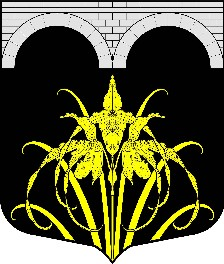 